Obsah1	Účel dokumentu	32	Účel služby	43	Základní informace o službě	44	Historie služby	45	Detailní popis služby	55.1	Zpracování služby	55.1.1	Obecné interní zpracování	55.2	Věcná pravidla vztahující se ke zpracování služby	55.2.1	Zpracování na vstupu služby	55.2.2	Dostupnost a režim použití služby	55.2.3	Zpracování na výstupu služby	56	Žádost o službu	66.1	Vstupní údaje	66.1.1	ZadatelInfo	66.1.2	ZadostAgendaInfo	66.1.3	Zadost	66.2	Příklad volání	77	Odpověď	87.1	Výstupní údaje	87.1.1	OdpovedStatus	87.1.2	OdpovedZadostInfo	87.1.3	GsbOdpoved	87.2	Chybové stavy	97.2.1	Obecné chybové stavy	97.2.2	Specifické chybové stavy	97.3	Příklad odpovědi	98	Odkazy na další dokumenty	11Účel dokumentuÚčelem tohoto dokumentu je poskytnout především orgánům veřejné moci a obecně uživatelům služeb eGon Service Bus jednoduchý a srozumitelný popis, jak používat eGSB službu.Obecný popis služeb vystavovaných na eGon Service Bus je uveden v dokumentu Využití služeb eGSB čtenářskými AIS.Účel službySlužba je určena pro čtenářské AIS pro ověření dostupnosti publikačních AIS respektive eGSB. Základní informace o služběHistorie službyDetailní popis službyZpracování službySlužba je určena pro čtenářské AIS pro ověření dostupnosti publikačních AIS respektive eGSB. eGSB vystavuje službu, prostřednictvím které lze, pokud to publikační AIS umožňuje, ověřit dostupnost konkrétního publikačního AIS.Účelem této služby je zajištění možnosti ověření funkčnosti konkrétního publikačního AIS v případě, kdy vzniknou pochybnosti o dostupnosti AIS, například pokud AIS při volání služby poskytující data obdrží neočekávanou odpověď, ze které lze usuzovat na nedostupnost publikačního AIS. Tuto službu je možné volat pouze synchronně.Obecné interní zpracováníeGSB provede ověření oprávnění a existenci požadovaného cílového systému a provede volání služby paisProbe cílového publikačního AIS.Věcná pravidla vztahující se ke zpracování službyZpracování na vstupu službyPokud nejsou správně uvedeny vstupní parametry, je volání zamítnuto. Pokud čtenářský AIS požaduje informaci o neexistujícím publikačním AIS, je vrácena informace o neexistenci AIS.Dostupnost a režim použití službyeGSB musí komunikaci na rozhraní definovaným způsobem logovat. Pokud nastane situace, že logování není možné provést, eGSB volání služby odmítne.Služba není určena pro systematické dotazování na stav publikačních AIS ze strany čtenářských AIS.Tuto službu je možné volat pouze synchronně.Zpracování na výstupu službyeGSB sestaví odpověď na základě odpovědi jednotlivých publikačních AIS. Žádost o službuVstupní údajeVstupní údaje jsou předávány v typu ProbeType. Schéma žádosti je uvedeno na následujícím obrázku.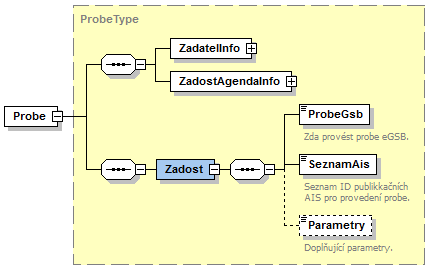 ZadatelInfoJde o obecnou strukturu určenou pro specifikaci informací o žadateli o službu. V elementu ZadatelInfo jsou uvedeny následující parametryAgenda – kód agendyAgendovaRole – kód činnostní roleOvm – IČO OVMAIS – ID AIS v ISoISVSSubjekt – subjekt, pro něhož jsou data požadovánaUživatel – identifikace uživatele iniciujícího žádost o službuDuvodUcel – důvod anebo účel žádostiPodrobný popis je uveden v dokumentu Využití služeb eGSB čtenářskými AIS.ZadostAgendaInfoJde o obecnou strukturu určenou pro specifikaci informací o žádosti o službu. V elementu ZadostAgendaInfo jsou uvedeny následující parametryAgendaCasZadosti – datum a čas žádosti na straně čtenářského AISAgendaZadostId – jedinečný identifikátor žádosti na straně čtenářského AISPodrobný popis je uveden v dokumentu Využití služeb eGSB čtenářskými AIS.ZadostV tomto elementu se specifikují parametry chování služby. V elementu ProbeGsb se specifikuje, zda se má provést kontrola eGSB (bude vrácen stav eGSB). V elementu SeznamAis se specifikuje, pro které publikační AIS se má provést volání služby publikačního AIS paisProbe. V elementu Parametry lze uvést specifické parametry. Tyto parametry jsou předávány do všech volaných cílových systémů, které na ně mohou specifickým způsobem zareagovat. Případná definice těchto parametrů a jejich významu je v kompetenci každého jednotlivého publikačního AIS a je součástí dokumentace tohoto publikačního AIS.Možnost použití ProbeGsb může být provozně omezena na vybrané čtenářské AIS.Příklad voláníNíže je uveden příklad volání s uvedením požadavku na provedení probe eGSB a s uvedením vybraných cílových publikačních AIS.<s:Envelope xmlns:s="http://schemas.xmlsoap.org/soap/envelope/">  <s:Header>    <Action s:mustUnderstand="1" xmlns="http://schemas.microsoft.com/ws/2005/05/addressing/none">gsbProbe</Action>  </s:Header>  <s:Body xmlns:xsi="http://www.w3.org/2001/XMLSchema-instance" xmlns:xsd="http://www.w3.org/2001/XMLSchema">    <Probe xmlns="urn:cz:isvs:gsb:schemas:GsbProbe:v1">      <ZadatelInfo xmlns="urn:cz:isvs:gsb:schemas:GsbAbstract:v1">        <Agenda xmlns="urn:cz:isvs:gsb:schemas:GsbTypy:v1">X999</Agenda>        <AgendovaRole xmlns="urn:cz:isvs:gsb:schemas:GsbTypy:v1">XR1</AgendovaRole>        <Ovm xmlns="urn:cz:isvs:gsb:schemas:GsbTypy:v1">12345678</Ovm>        <Ais xmlns="urn:cz:isvs:gsb:schemas:GsbTypy:v1">999001</Ais>        <Subjekt xmlns="urn:cz:isvs:gsb:schemas:GsbTypy:v1">Subjekt F5klient</Subjekt>        <Uzivatel xmlns="urn:cz:isvs:gsb:schemas:GsbTypy:v1">Uzivatel</Uzivatel>        <DuvodUcel xmlns="urn:cz:isvs:gsb:schemas:GsbTypy:v1">Duvod a ucel</DuvodUcel>      </ZadatelInfo>      <ZadostAgendaInfo xmlns="urn:cz:isvs:gsb:schemas:GsbAbstract:v1">        <AgendaCasZadosti xmlns="urn:cz:isvs:gsb:schemas:GsbTypy:v1">2015-10-20T16:11:24.1678666+02:00</AgendaCasZadosti>        <AgendaZadostId xmlns="urn:cz:isvs:gsb:schemas:GsbTypy:v1">1228c0cd-a97d-4159-87a0-3417dd70c38b</AgendaZadostId>      </ZadostAgendaInfo>      <Zadost>        <ProbeGsb>true</ProbeGsb>        <SeznamAis>999101 999102</SeznamAis>      </Zadost>    </Probe>  </s:Body></s:Envelope>OdpověďVýstupní údajeVýstupní údaje jsou předávány v typu ProbeResponseType. Schéma odpovědi je uvedeno na následujícím obrázku.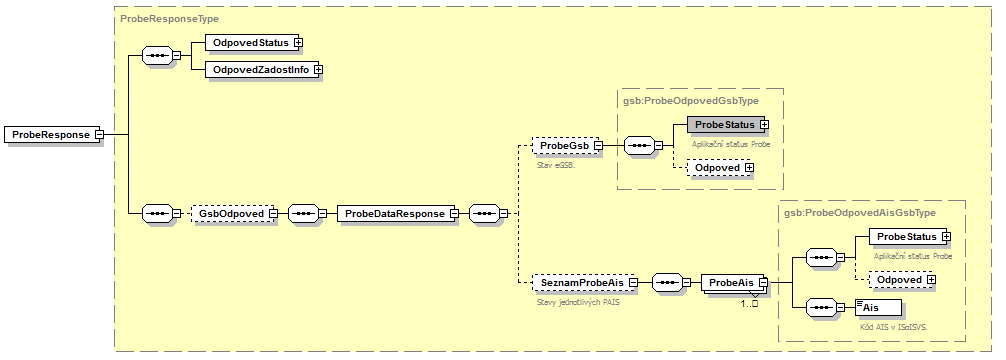 OdpovedStatusJde o obecnou strukturu obsahující informace o zpracování na eGSB. Obsahuje následující informace:CasOdpovedi – datum a čas zpracování na eGSBVysledekKod – výsledek zpracováníVysledekDetail – zpřesňující informace k výsledku zpracováníPodrobný popis je uveden v dokumentu Využití služeb eGSB čtenářskými AIS.Element VysledekKod obsahuje sumární stav vykonání.OK – provedeno kompletně a všechny parciální odpovědi Probe jsou OKVAROVANI – provedeno kompletně a některá parciální odpověď má jiný stav než OKCHYBA – chyba při přivánění, nesouvisí s výsledkem parciálních Probe.OdpovedZadostInfoJde o obecnou strukturu obsahující informace o transakci na eGSB. Obsahuje následující informace:AgendaZadostId – identifikátor žádosti čtenářského AISGsbZadostId – identifikátor transakce přidělený na eGSBPodrobný popis je uveden v dokumentu Využití služeb eGSB čtenářskými AIS.GsbOdpovedElement je vyplněn v případě úspěšného provedení služby.V případě, že bylo na vstupu požadováno o provedení probe na eGSB, je v elementu ProbeGsb  uveden výsledek probe vlastního eGSB. V případě, že bylo na vstupu požadováno o provedení probe publikačních AIS, jsou v elementu SeznamProbeAis uvedeny výsledky zpracování probe z jednotlivých publikačních AIS.ProbeStatusV elementu ProbeStatus je předáván výsledek provedení probe v jednotlivých systémech (eGSB nebo PAIS). Tento výsledek je definován v typu ProbeStatusGsbType, který je znázorněn na následujícím obrázku.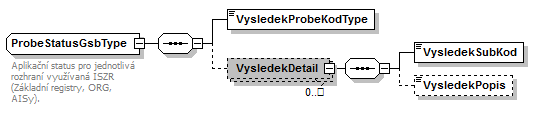 Chybové stavyObecné chybové stavyObecné chybové stavy jsou popsány v dokumentu Využití služeb eGSB čtenářskými AIS.Specifické chybové stavyPro čtenáře není povolena ProbeGsbStatus / VysledekKod = VAROVANIStatus / VysledekSubKod = NENI OPRAVNENIStatus / VysledekAppKod = PROBE GSBGsbOdpoved / ProbeDataResponse / ProbeGsb - neuvedenoPříklad odpovědi<ProbeResponseType xmlns:xsi="http://www.w3.org/2001/XMLSchema-instance" xmlns:xsd="http://www.w3.org/2001/XMLSchema">  <OdpovedStatus xmlns="urn:cz:isvs:gsb:schemas:GsbAbstract:v1">    <CasOdpovedi xmlns="urn:cz:isvs:gsb:schemas:GsbTypy:v1">2015-10-23T15:54:35.7123559+02:00</CasOdpovedi>    <Status xmlns="urn:cz:isvs:gsb:schemas:GsbTypy:v1">      <VysledekKod>OK</VysledekKod>    </Status>  </OdpovedStatus>  <OdpovedZadostInfo xmlns="urn:cz:isvs:gsb:schemas:GsbAbstract:v1">    <AgendaZadostId xmlns="urn:cz:isvs:gsb:schemas:GsbTypy:v1">7ba4a8fb-18ef-410c-8483-3b3f57bf6b95</AgendaZadostId>    <GsbZadostId xmlns="urn:cz:isvs:gsb:schemas:GsbTypy:v1">af495ccc-e2f5-4393-9a6f-8aa22926de1b</GsbZadostId>  </OdpovedZadostInfo>  <GsbOdpoved xmlns="urn:cz:isvs:gsb:schemas:GsbProbe:v1">    <ProbeDataResponse>      <ProbeGsb>        <ProbeStatus xmlns="urn:cz:isvs:gsb:schemas:GsbTypy:v1">          <VysledekProbeKodType>OK</VysledekProbeKodType>        </ProbeStatus>        <Odpoved xmlns="urn:cz:isvs:gsb:schemas:GsbTypy:v1">          <CasVydejeOdpovedi>2015-10-23T15:54:35.7123559+02:00</CasVydejeOdpovedi>          <StatusDat>true</StatusDat>          <VariabilniInformace>            <Hodnota>0</Hodnota>            <Kod>GSB</Kod>          </VariabilniInformace>        </Odpoved>      </ProbeGsb>      <SeznamProbeAis>        <ProbeAis>          <ProbeStatus xmlns="urn:cz:isvs:gsb:schemas:GsbTypy:v1">            <VysledekProbeKodType>OK</VysledekProbeKodType>            <VysledekDetail>              <VysledekSubKod>OK</VysledekSubKod>              <VysledekPopis>OK</VysledekPopis>            </VysledekDetail>          </ProbeStatus>          <Odpoved xmlns="urn:cz:isvs:gsb:schemas:GsbTypy:v1">            <CasVydejeOdpovedi>2015-10-23T15:54:35.1431261+02:00</CasVydejeOdpovedi>            <StatusDat>true</StatusDat>            <VariabilniInformace>              <Hodnota>635812124751431261</Hodnota>              <Kod>TICKS</Kod>              <Popis>TICKS</Popis>            </VariabilniInformace>          </Odpoved>          <Ais xmlns="urn:cz:isvs:gsb:schemas:GsbTypy:v1">999101</Ais>        </ProbeAis>        <ProbeAis>          <ProbeStatus xmlns="urn:cz:isvs:gsb:schemas:GsbTypy:v1">            <VysledekProbeKodType>OK</VysledekProbeKodType>            <VysledekDetail>              <VysledekSubKod>OK</VysledekSubKod>              <VysledekPopis>OK</VysledekPopis>            </VysledekDetail>          </ProbeStatus>          <Odpoved xmlns="urn:cz:isvs:gsb:schemas:GsbTypy:v1">            <CasVydejeOdpovedi>2015-10-23T15:54:35.781803+02:00</CasVydejeOdpovedi>            <StatusDat>true</StatusDat>            <VariabilniInformace>              <Hodnota>635812124757818030</Hodnota>              <Kod>TICKS</Kod>              <Popis>TICKS</Popis>            </VariabilniInformace>          </Odpoved>          <Ais xmlns="urn:cz:isvs:gsb:schemas:GsbTypy:v1">999102</Ais>        </ProbeAis>      </SeznamProbeAis>    </ProbeDataResponse>  </GsbOdpoved></ProbeResponseType>Odkazy na další dokumentyZákladní obecné informace pro publikační AIS: Publikace AIS na eGSB.Základní obecné informace pro čtenářské AIS: Využití služeb eGSB čtenářskými AIS.Provozní parametry eGSB: Provozní parametry eGSB.WSDL služby: gsb_root/gsb/wsdl/GsbProbe.wsdlVýchozí XSD služby: gsb_root/gsb/xsd/GsbProbe.xsdPopis služby G9 gsbProbePopis služby G9 gsbProbePopis služby G9 gsbProbePopis služby G9 gsbProbePro Společnost:MV ČRMV ČRMV ČRDodavatel projektu:ČP OZ s. p.ČP OZ s. p.ČP OZ s. p.název projektu:Integrovaný aplikační systém CMS 2.0 - eGon Service BusIntegrovaný aplikační systém CMS 2.0 - eGon Service BusIntegrovaný aplikační systém CMS 2.0 - eGon Service BusNázev službygsbProbeOznačení službyG9Verze službyV1Platnost od1. 9. 2015Platnost doStav službyAktivníNahrazena službouNahrazuje službuDostupnost služby, potřebná oprávněníSlužba je k dispozici pro AIS s oprávněním pro přístup k ISZR.Režim službySynchronní.SLA službySLA-1Verze službyAktuální stav verzePublikovaná v produkčním prostředíPublikovaná v produkčním prostředíPopis změn oproti předchozí verziVerze službyAktuální stav verzeOdDoPopis změn oproti předchozí verziV1aktivní1. 9. 2015Prvotní verze